Государственное учреждение образования«Средняя школа №22 г. Могилев»Открытое мероприятие посвященное 8 марта«Мама, мамочка, мамуля…»Учитель начальных классов: Кобылянец Татьяна Николаевна80447002972; inexushd@mail.ru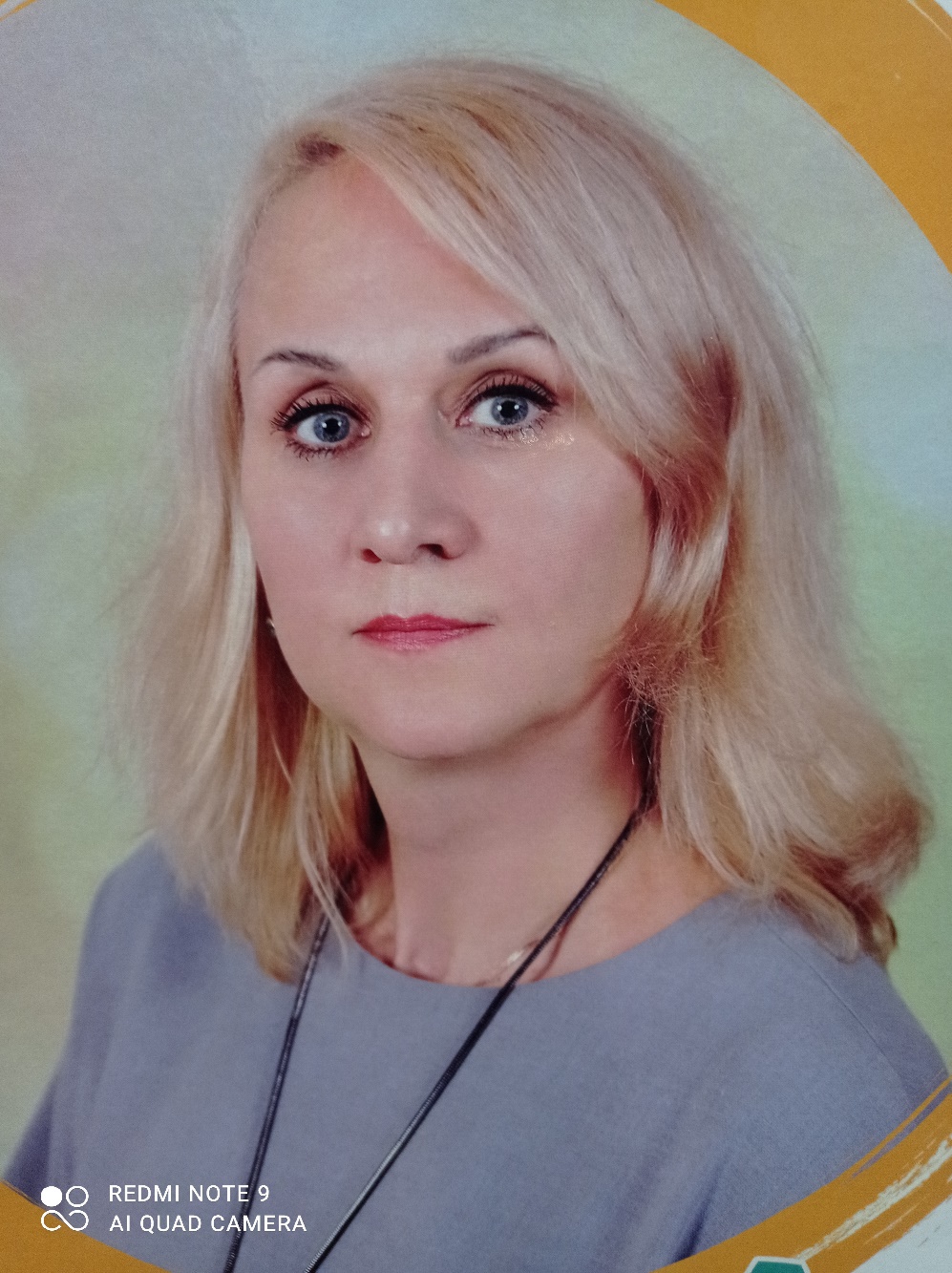 Утренник посвященный 8 Марта«Мама, мамочка, мамуля…» Цель: привитие любви к самому близкому человеку на земле – маме; Развитие памяти, артистичности ; разнообразие досуга детей и родителей; Сплочение  коллектива детей, родителей и учителя.Оборудование: компьютер, мультимедийный проектор, шары, презентация   «Поздравляем наших мам!», составленный из праздничных открыток, зал оформлен празднично, подарки, сделанные своими руками, костюмы для детей.На экране видео «Притча о маме»"За день до своего рождения ребёнок спросил у Бога: «Говорят, завтра меня посылают на Землю. Как же я буду там жить, ведь я так мал и беззащитен?»Бог ответил: «Я подарю тебе ангела, который будет ждать тебя и заботиться о тебе».Ребенок задумался, затем сказал снова: «Здесь, на Небесах, я лишь пою и смеюсь, этого достаточно мне для счастья».Бог ответил: «Твой ангел будет петь, и улыбаться для тебя, ты почувствуешь его любовь и будешь счастлив».«Но как же я буду понимать людей, ведь я не знаю их языка? – спросил ребенок, пристально глядя на Бога. Бог улыбнулся и ответил: "Твой ангел будет говорить тебе самые прекрасные и сладкие слова, которые ты когда- либо услышишь, и спокойно и терпеливо  он научит тебя разговаривать"– А что мне делать, если я захочу обратиться к тебе?»Бог мягко прикоснулся к детской головке и сказал: «Твой ангел сложит твои руки вместе и научит тебя молиться».Затем ребенок спросил: «Я слышал, что на Земле есть зло. Кто защитит меня?»- Твой ангел защитит тебя, даже рискуя собственной жизнью.- Мне будет очень грустно, так как я не смогу больше видеть тебя…- Твой ангел расскажет тебе обо мне всё и покажет путь, как вернуться ко мне. Так что я всегда буду рядом с тобой.В этот момент на Небесах царила тишина, но с Земли уже стали доноситься голоса... и ребенок в спешке спросил:- Господь, прежде чем я покину тебя, скажи же мне, как зовут моего ангела?- Его имя не имеет значения. Ты будешь просто называть его Мама".Девочки сидят в кругу, в центре девочка с куклой. В конце звучания притчи, куклу укладывают в колыбель. Девочки выстраиваются в ряд.2.   Под песню «Мама жизнь подарила» Автор текста (слов): Энтин Ю. Композитор (музыка): Буржоа Жерар, выбегают мальчики, в руках у них сердце, переворачивают надписи (красивая, добрая,  нежная, ласковая и т.д.) Танцуют.Выходят дети читать стихи:В марте есть такой денекС цифрой точно кренделекКто из вас, ребята знает Цифра, что обозначает?Дети хором скажут намЭто праздник наших мам ***Нет роднее в мире этомЧеловека для меняТы мне ближе всех на светеИ живу я для тебя!***Прими, в день восьмого мартВсе подарки и цветы!Счастья, радости, веселья,Исполнения мечты!***Будь примером на пути,И с него не дай  сойти,Я люблю тебя роднаяМамы- лучше не найти!***Пришёл весенний праздник к нам,Весенний праздник – праздник мам.Поздравляю мамочку мою,Я больше всех ее люблю!***Желаем мира и любви,Желаем молодости вечной!Пусть будут радости длинны,А огорченья быстротечны!***Пусть будет все, как в доброй сказкеУдачи, тысячи цветовЗдоровья, сил, улыбок, счастьяДела, достойные цветов!Учитель: Сегодня мы собрались здесь, чтобы все вместе отметить замечательный, весенний праздник, 8 Марта. «Мамин праздник» - называют его дети. Мы поздравляем всех мам и бабушек с этим чудесным праздником и дарим наши стихи.Танец «Стоят в сторонке» Автор текста (слов): Рыжов К. Композитор (музыка): Колкер А.Дети читают стихи:Маму любят все на свете,Мама первый другЛюбят мам не только дети,Любят все вокруг***Если что-нибудь случится,Если вдруг беда,Мамочка придет на помощь,Выручит всегда.***Пришел весенний праздник к нам,Весенний праздник-праздник мам.Поздравляю мамочку мою,Я больше всех ее люблю!***Подарила мир ты мне,Яркий солнца свет,Для меня на светеЛучше мамы нет.Именно весною, в марте, в день восьмойЯ хочу поздравить маму всей душой!Я несу подарки,Я несу цветы,В мире нет прекраснейМамочка – чем ты!***Вот подснежник на поляне,Я его нашёл,Отнесу подснежник маме, хоть и не расцвел!И меня с цветком, так нежно, мама обняла, Что раскрылся мой подснежник, от ее тепла!   ***Бабуле и мамулеСто раз скажу «люблю»И нежно поцелую,Букеты подарю!***Пускай же в этот праздникДля них цветут цветы,Пусть будут их улыбки,Небесной красоты!Учитель: Я тоже хочу присоединиться к поздравлениям ваших детей. Которые прозвучали здесь и тоже пожелать Вам любви, удачи, благополучия, семейного счастья, здоровья и никогда не унывать!Игра «Ромашка»- Всем известно, что девочки и женщины очень любят гадать на ромашке. «Любит – не любит, плюнет-поцелует». А наша волшебная ромашка поможет узнать особенности вашей внешности и характера. Сорт этой ромашки называется «Самая - самая».Ученик выносит большую ромашку и предлагает выбрать один лепесток каждой маме, на лепестках надписи ( нежные руки, добрый взгляд, обаятельная улыбка, очаровательная улыбка, привлекательная, красивые глаза, золотое сердце, отзывчивая, добрая, ласковая, красивая, внимательная и  т.д.)Конкурс «Самая эрудированная»- А сейчас, ребята, вы узнаете, как трудно быть мамой! Сколько всего нужно знать!-Ученик выносит корзинку с цветочками, учитель задает вопрос, кто из мам отвечает, получает цветок. У кого больше цветков, та и победила.-Сорт лапши? (вермишель)- Птица, первая прилетающая к нам весной? (грач)-Чувство меры, умение вести себя в обществе? (такт)- Плод тропической пальмы? (кокос)-Участок земли под овощами? (огород)- Женское платье без рукавов? (сарафан)- Вода в газообразном состоянии? (пар)- Мать отца или матери? (бабушка)- Равносторонний прямоугольник? (квадрат)- Безворсовый ковер? (палас)- Перерыв между актами спектакля, отделениями концерта? (антракт)- Какой город летает? (Орел)-Что отводит громоотвод? (молнию)- Залог здоровья? (чистота)- У кого дитя без глаз? (у семи нянек)- Когда можно что-то отрезать? (когда 7 раз отмеришь)- Чем горю не поможешь? (слезами)- Самый холодный океан? (Северно-ледовитый)- Какая нота не нужна для компота? (соль)- Можно ли принести воду в решете? (можно, если это лед)- Оборка на платье? (волан)	 Подводим итоги.СценкаДействующие лица: ведущая, мама, ВитяВедущая: Витек склонился над столомИ сжал виски руками.Он сочиненье пишет:«Как я помогаю маме».То ручку погрызет Витек,То засопит, угрюмый.Названье есть,А дальше что?Попробуй-ка, придумай!Но тут из кухни мама вдругНегромко сына кличет:Мама:Витюнчик!Сбегай в магазин.Мне соли бы и спичек.Витя:-Идея!...Ведущий:…. -Подскочил ВитекИ маме крикнул:Витя: -Что ты!Ведь я над сочиненьем бьюсь,Еще полно работы!Ведущий: -Примолкла мама.И сынокВ тетради вывел фразу…Витя: - Для мамы что-нибудь купитьВсегда бегу я сразу…Ведущий:-Вот приоткрыла мама дверь:Мама:- Витюня, ты мне нужен.Я в магазин.Почисти-ка пока Картошечки на ужин!Витя:-Еще чего!Ведущий:-Вскричал Витек, -Витя:- Мне даже слушать тошно!Тут сочиненье, а тыС какой -то там картошкой…Ведущий: Исчезла мама.А сынокВ тетради подытожил:Витя: «Я завтрак маме сам варю.Обед и ужин – тоже»Пять с плюсом!..Ведущий:… радуется онА вы, ребята, что ему поставите за это?Учитель: -Никто себя не узнал?  Мы продолжаем поздравлять наших дорогих женщин.Дети читают стихи8 Марта – день торжественныйДень радости и красоты.На всей земле он дарит женщинамСвои улыбки и цветы***Все наши солнечные зайчикиТеперь заглядывают к нам.Их ловят девочки и мальчики.Чтобы раскрасить праздник мам.***Я маме сделаю открыткуБукет цветов ей подарюИ бабушку я не забуду,Ведь очень сильно их люблю!***Им счастья много пожелаем,Потом все вместе мы споем,Вот всегда их поздравляем,С международным женским днем!***Праздник радости, весныСтучится в двери к нам!И от души мы поздравляемВсех бабушек и мам!***Желаем всем в восьмое мартаНикогда не унывать!Во всем мы будем помогать!Приятно удивлять! Танец под музыку песни «Небо» в исполнении Стеллы ДжанниУчитель: -А сейчас, мы приглашаем наших бабушек. Бабушки – очень мудрые. Давайте их послушаем!Выходят 5 мальчиков, переодетые в бабушек, с платочками на голове, в передниках, садятся на скамейку и ведут разговор)1-й «Ой, что-то у меня поясница разболелась, видать к непогоде. Кости так и ломит!»2-й «Да, ладно тебе Матвевна, сегодня праздник. Я пирогов напекла. Жду вот внучку. Она что-то опаздывает!»3-й «Наверно в школе задержалась. Они там болтают, бегают друг за другом, играют, ох, ох, ох. А обед, то стынет!»4-й «А мой, то внук обед не пропустит, нет! Ещё и добавки попросит! Зато щечки -то со спины видны!»5-й «А, мой -то вчера приходит и говорит, Бабушка, я «кол» принес! Молодец, говорю, будет чем забор починить!»Все: Давайте-ка тряхнем стариной! Вспомним молодость! Гармонист, играй плясовую!Все мальчики танцуют. Стихи Я с бабушкой своею дружу давным-давно,Она во всех затеях со мною за одно!Я с ней не знаю скуки,И все мне любо в нейНо бабушкины руки люблю всего сильней!***Люблю я дома с бабушкойЯ дома поиграть.Люблю я рядом с бабушкойХоккейный матч смотреть!Давно решили с бабушкойМы за со «Спартак» болеть!***С праздником, бабушки, мамины мамы!Женское сердце не может стареть!Пусть не тревожат душевные раны!И о годах Вам не стоит жалеть! Частушки от мальчиков Мальчики с цветами в руках исполняют частушки1 -йГоворят, что дети –Цветы жизни на планете.Одуванчик - это я,Отлетают знания! Ух2-йЯ пятерку получил,Очень всех тем удивил.Я, как кактус, раз в году,Может быть и зацвету! Ух!3-йЯ, конечно не лопух,Я, скорей, репейник!Ох, отстань, мне говорят.Просто огорченье! Ух!4-йЗакаляйся, обливайсяИ здоровья набирайся!Я, наверное, мимоза,Очень я боюсь мороза! Ух!5-йЯ за солнышком в окноНаблюдаю уж давно.Головой кручу, верчу,Стать подсолнухом хочу! Ух!6-йЯ на горке кувыркался,В снежный ком я закатался.Называла меня мама:«Ты подснежник мой упрямый» Ух!7-йГрыз сосульку, снег глотал:Так я горло закалял.Закатала меня мама,Словно розу в одеяло! Ух!8-йНужно в школу нас собратьКнижки ручки покупатьИ поэтому родные,Мы, цветочки дорогие! Ух!15. Учитель:- Самое прекрасное слово на земле – мама!Это первое слово, которое произносит человек и звучит оно на всех языках мира одинаково нежно!У мамы самое доброе и ласковое сердце, самые добрые и ласковые руки, которые умеют все!А в верном и чутком сердце никогда не гаснет  любовь!16.Песня «Мама, будь всегда со мною рядом» (автор Анастасия Чешегорова)Исполняют дети17.  Заключение-Спасибо скажем мамам и бабушкам (по фразе)-За песни и сказки!-За хлопоты и ласки!-За вкусные ватрушки!-За новые игрушки!-За сладкое варенье!-За долгое терпенье!Учитель:- Наш праздник подходит к концу! А какой праздник без подарков?(Дети вручают подарки, заранее подготовленные)17. На прощание танец с мамами  “Самая счастливая” (музыка Ю. Чичкова, слова К. Ибряева)